Lesson 20: The Commutative PropertyLet’s learn about the commutative property.Warm-up: Number Talk: SubtractionFind the value of each expression mentally.20.1: Learn More About MultiplicationWhat do you notice? What do you wonder?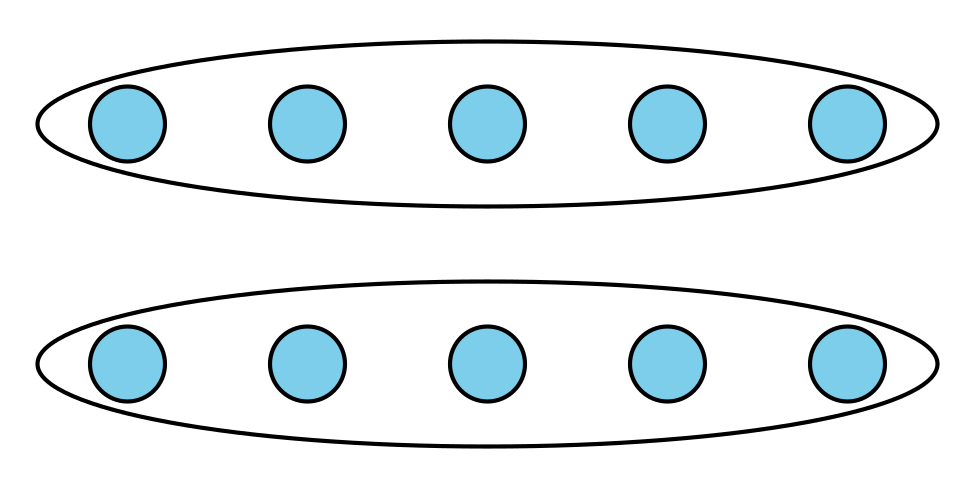 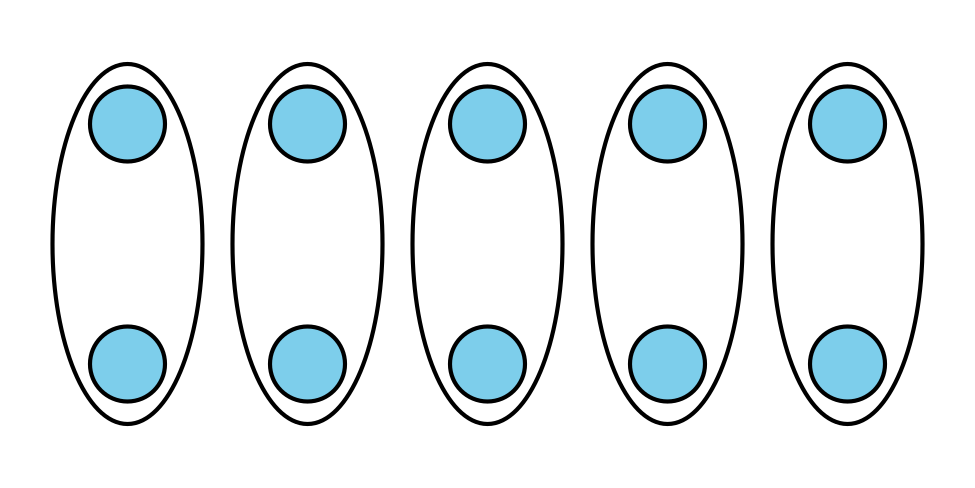 Image A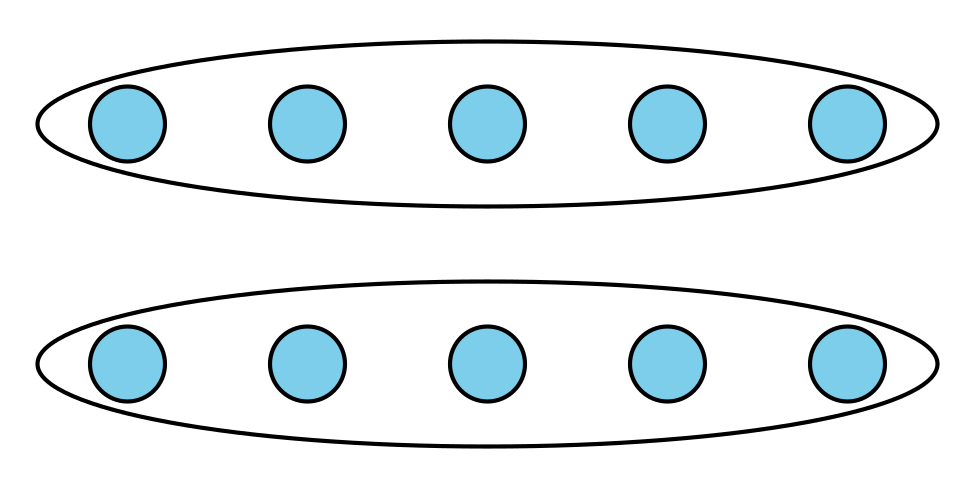 Image B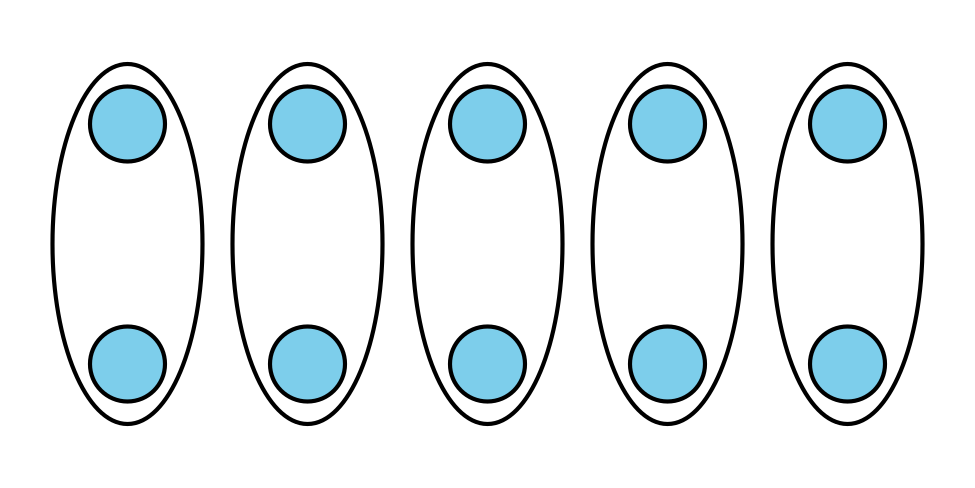 Write an array situation for each array.Image AImage BHow are the situations the same? How are the situations different?Write an equation for each situation.Image AImage BHow does your equation connect to the situation and array?Image AImage B20.2: Revisit ArraysWrite 2 multiplication equations that represent the array.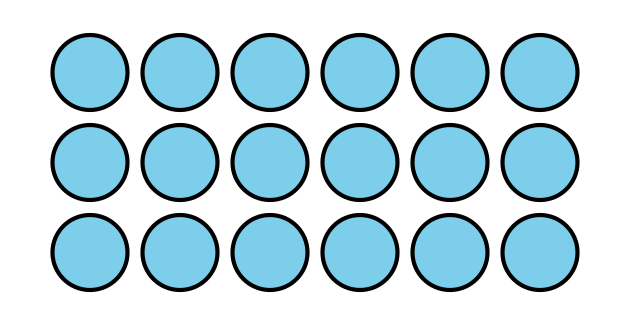 Explain why both equations can represent the array.Section SummarySection SummaryIn this section, we learned how equal groups are related to arrays and how to represent arrays with expressions and equations.drawing of equal groups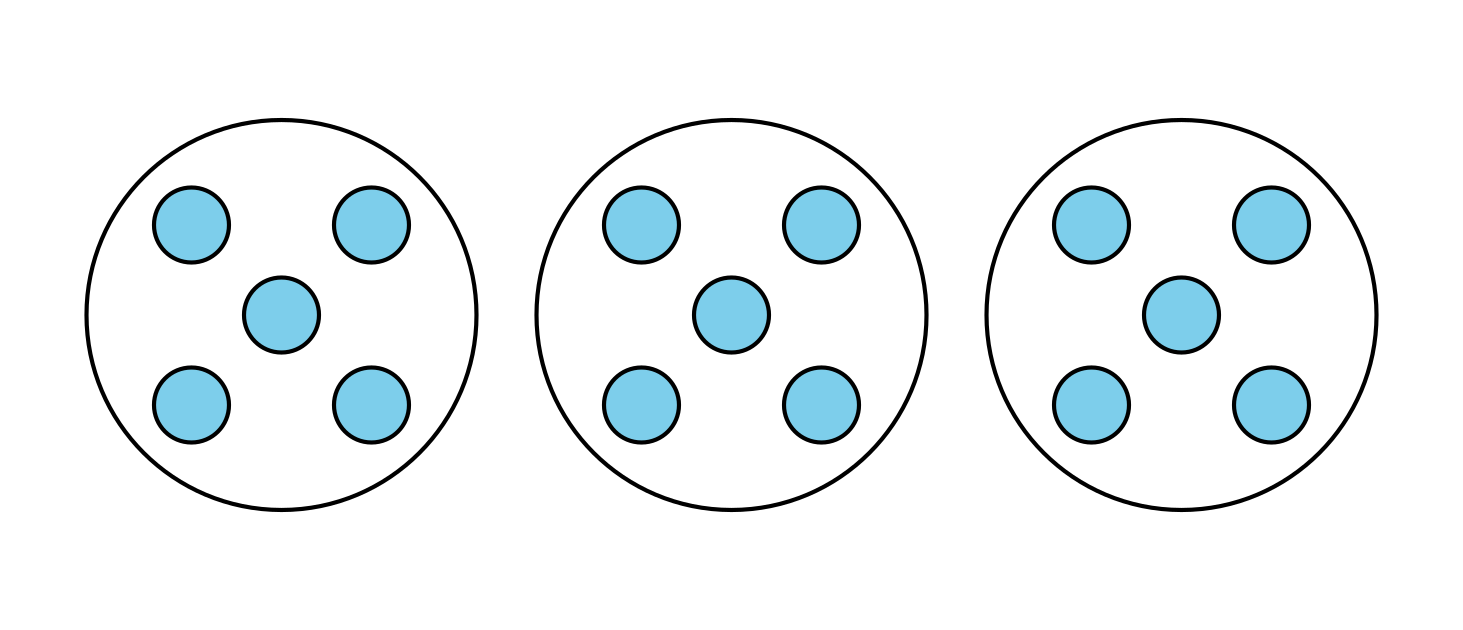 array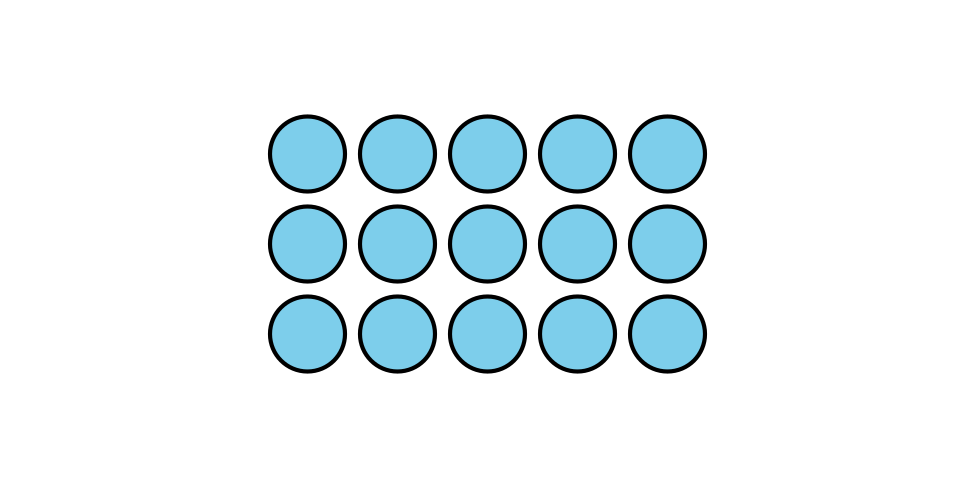 expressionequationWe also learned that we can multiply numbers in any order and get the same product.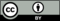 © CC BY 2021 Illustrative Mathematics®